new retailers 
online catalog 
account registration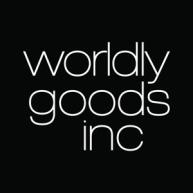 
Welcome to Worldly Goods Inc.- We are pleased that you want to partner with us! 

First, we need to get all your contact information and get you into our system. Then we'll start getting to know each other. Our customer care representatives are available during the week at 704.519.0011 from 9 am to 6 pm (EST) to answer any questions you may have about our products. 

Send us a copy of your business license and the required sections of this form 
to access our online cataloge. Fax 704.519.0008 or Email info@worldlygoodsinc.com.
TO SUBMIT:Fax 704.519.0008 – or  –  Email info@worldlygoodsinc.com 

!! REMEMBER TO SEND A COPY 
OF YOUR BUSINESS LICENSE !!
